Společnost HM spol. s r.o hledá do svého týmu kandidáta na   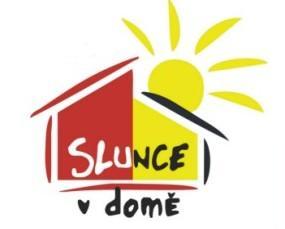 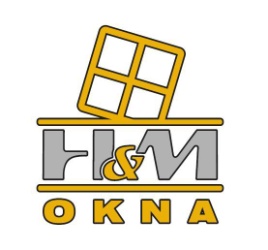 pozici: Dělník - výroba oken a dveří Náplň práce: Výroba otvorových prvků Servisní prácePožadujeme: Vyučení v technickém oboru výhodouTechnická a manuální zručnostSpolehlivost a flexibilitu
Od našich pracovníků očekáváme: aktivní pracovní přístup, ochotu učit se novým věcem, odpovědnost a samostatnost.Nabízíme: 	-  zaučení zkušenými pracovníky                     -  práci v zavedené firmě s dlouholetou tradicí -  odpovídající mzdové zařazení s perspektivou-  příspěvek na stravováníPísemné nabídky se strukturovaným životopisem zasílejte e-mailem na volarikova@ham.cz poštou či osobně  	H&M spol. s r.o., 8. května 122, 669 02  Kuchařovice